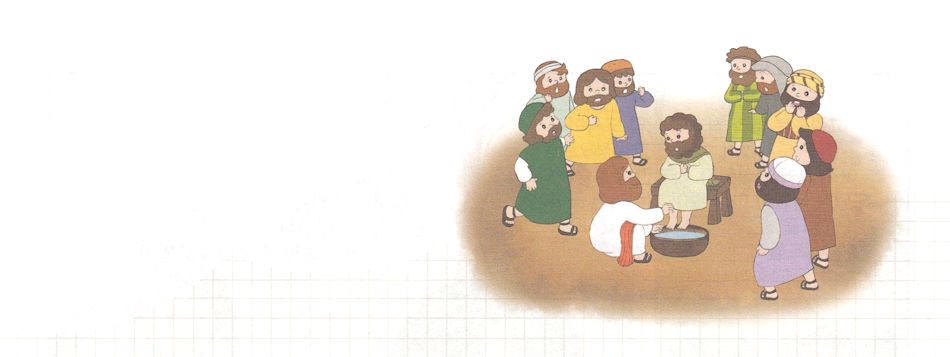 こどもがしるべきコリントへのコリントへのは、パウロがコリントにったです。のにされた２ののののです。コリントのあったコリントというは、ローマのでも、とてもえていたのでした。そのため、いろいろなのがざっていました。ローマの、にされていたギリシヤ、ローマのシャーマニズム、のななど、と、なれのゆえに、コリントのたちも、するようになりました。このにをめたパウロが、コリントのたちをめて、くのよくないことかられるようにけようと、このをしました。コリントへのでははじめに、はキリストをのとし、すべてのをとするひとつのからだだとっています。それゆえ、はこののとにしたがっていくのではなく、のみことばをにきるようにしなければならないとっています。また、のからだは、のだとっています。つ、についてっています。つ、にはいろいろありますが、それにられないで、ただとのにになることだけをえなければならないとっています。つ、の、にする、をにしたのいいについてっています。がたちにくださったのがあります。イエス・キリストののによってけたいです。コリントのように、のみことばと、こののにっていくことのでんでいるはいますか。コリントへのをして、とわれた私のをしましょう。そして、しいをめるようにいます。